嘉義縣 和睦 國民  小 學111學年度雙語國家政策－口說英語展能樂學計畫國民中小學英語日活動成果報告表(表格不夠，請自行增列）活動名稱和睦英語聖誕節和睦英語聖誕節辦理日期12/23辦理地點一樓中廊及外廣場一樓中廊及外廣場參加人數514 人成果摘要-活動內容介紹及特色說明(列點說明)結合英語及國外傳統節日 聖誕節活動，讓孩子利用歡樂聖誕節進行英語闖關提升英語學習能力。外師合作增添聖誕節氣氛。闖關結束後集滿章的任務卡可以換取精美小禮物。結合英語及國外傳統節日 聖誕節活動，讓孩子利用歡樂聖誕節進行英語闖關提升英語學習能力。外師合作增添聖誕節氣氛。闖關結束後集滿章的任務卡可以換取精美小禮物。結合英語及國外傳統節日 聖誕節活動，讓孩子利用歡樂聖誕節進行英語闖關提升英語學習能力。外師合作增添聖誕節氣氛。闖關結束後集滿章的任務卡可以換取精美小禮物。結合英語及國外傳統節日 聖誕節活動，讓孩子利用歡樂聖誕節進行英語闖關提升英語學習能力。外師合作增添聖誕節氣氛。闖關結束後集滿章的任務卡可以換取精美小禮物。檢討或建議事項有些關卡過關時間太久導致排隊伍很長。遇到外師關卡會害怕不敢說英文。有些關卡過關時間太久導致排隊伍很長。遇到外師關卡會害怕不敢說英文。有些關卡過關時間太久導致排隊伍很長。遇到外師關卡會害怕不敢說英文。有些關卡過關時間太久導致排隊伍很長。遇到外師關卡會害怕不敢說英文。照片說明（4-10張）照片說明（4-10張）照片說明（4-10張）照片說明（4-10張）照片說明（4-10張）照片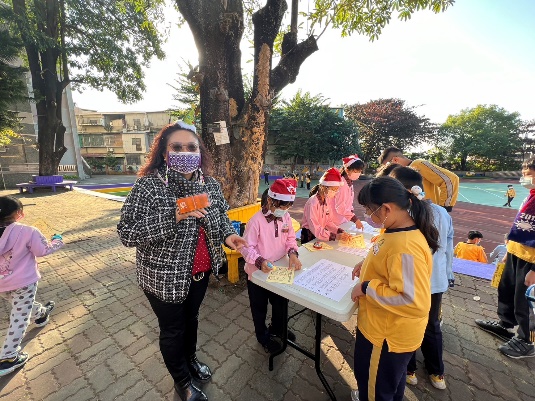 照片照片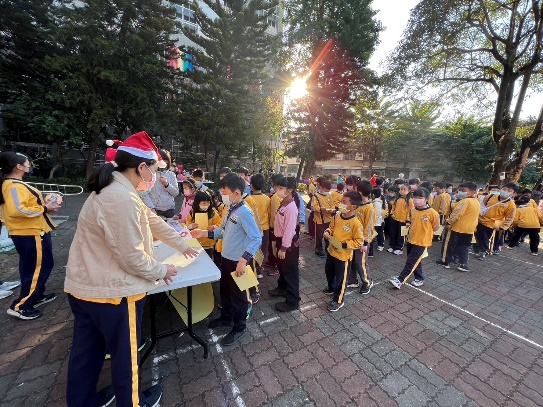 照片照片聖誕闖關活動聖誕闖關活動聖誕闖關活動聖誕闖關活動聖誕闖關活動照片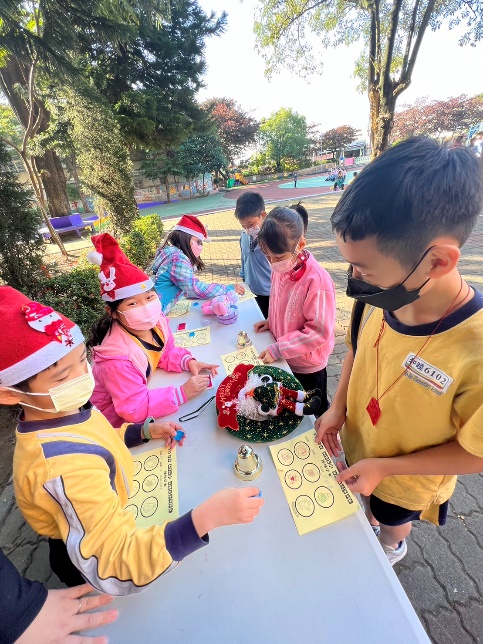 照片照片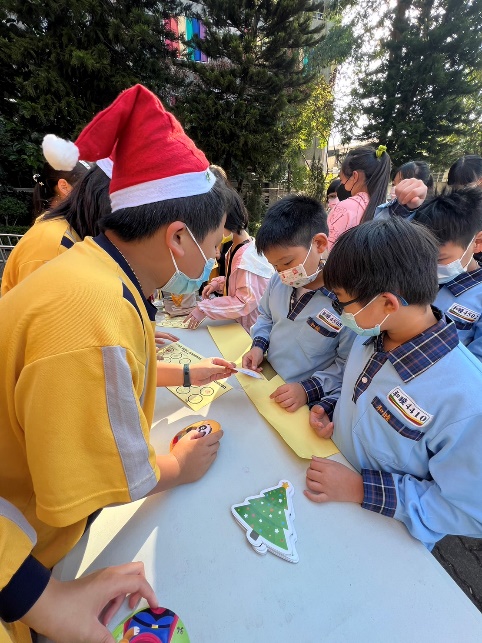 照片照片聖誕闖關活動聖誕闖關活動聖誕闖關活動聖誕闖關活動聖誕闖關活動照片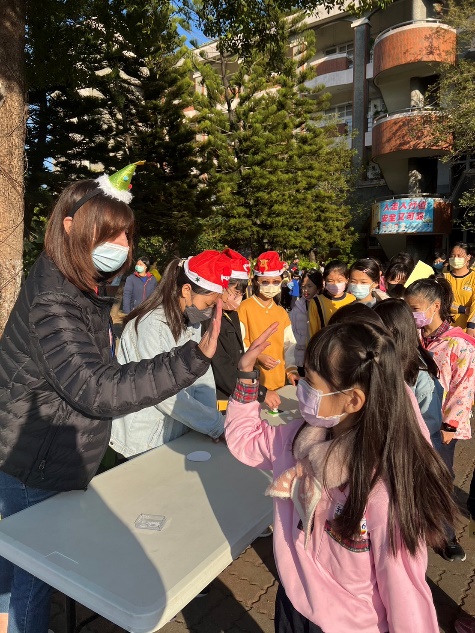 照片照片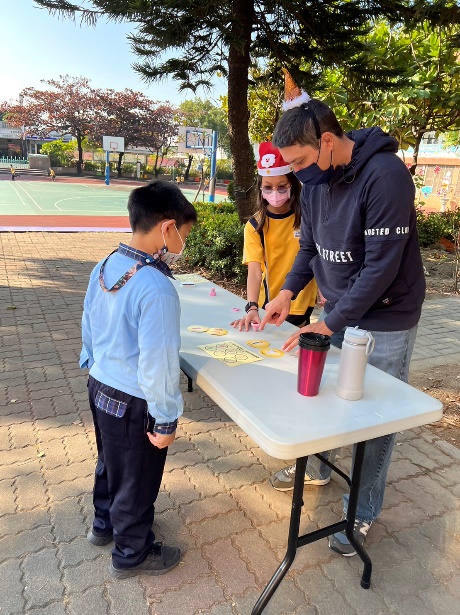 照片照片聖誕闖關活動聖誕闖關活動聖誕闖關活動聖誕闖關活動聖誕闖關活動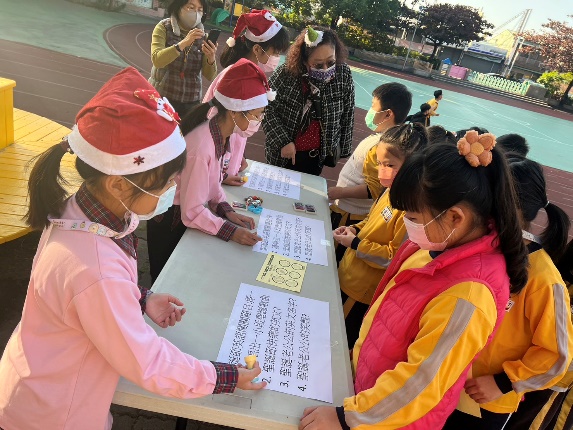 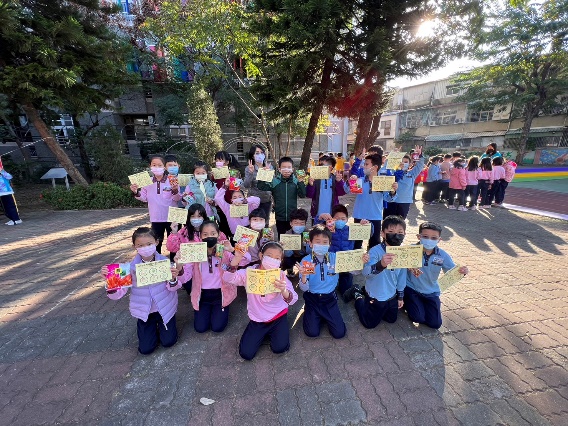 聖誕闖關活動聖誕闖關活動聖誕闖關活動聖誕闖關活動聖誕闖關活動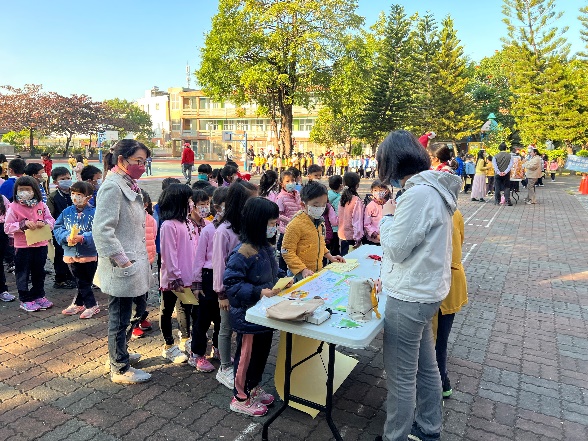 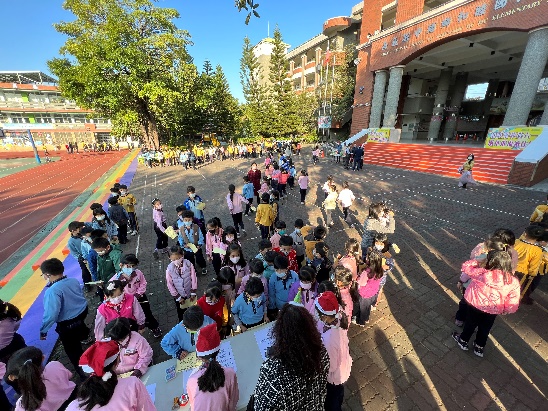 聖誕闖關活動聖誕闖關活動聖誕闖關活動聖誕闖關活動聖誕闖關活動